МУНИЦИПАЛЬНОЕ КАЗЁННОЕ ОБЩЕОБРАЗОВАТЕЛЬНОЕ УЧРЕЖДЕНИЕ«СРЕДНЯЯ ОБЩЕОБРАЗОВАТЕЛЬНАЯ ШКОЛАа.ЭРСАКОН›ПРИКАЗ25 августа 2021 года                                                                                                       № 66«О создании группы общественного контроляза качеством горячего питания обучающихсяМКОУ «СОШ а. Эрсакон»     В целях повышения ответственности за качество и технологию приготовления блюд, санитарное состояние, культуру обслуживания в школьной столовой МКОУ «СОШ а. Эрсакон» на 2020-21 учебный год                                                            ПРИКАЗЫВАЮ:Создать с 01.09.2020 г.группу общественного контроля за качеством питания и работой столовой из числа родителей в следующем составе: Председатель: Канкошева Г.Ф. член родительского комитета 2 классаЧлены-Дышекова М.А.., член родительского комитета 1 класса             Айчепшева М.А. - член родительского комитета 2 класса            Богданова А.А. член родительского комитета 3 класса            Алтадукова З.А. член родительского комитета 4 класса             Группе общественного контроля проводить проверку столовой 1 раз в месяц с фиксированием результатов проверки в книге актов проверки столовой.Контроль за исполнением приказа возложить на Кабардаеву З.Х. социального педагога ответственную за питание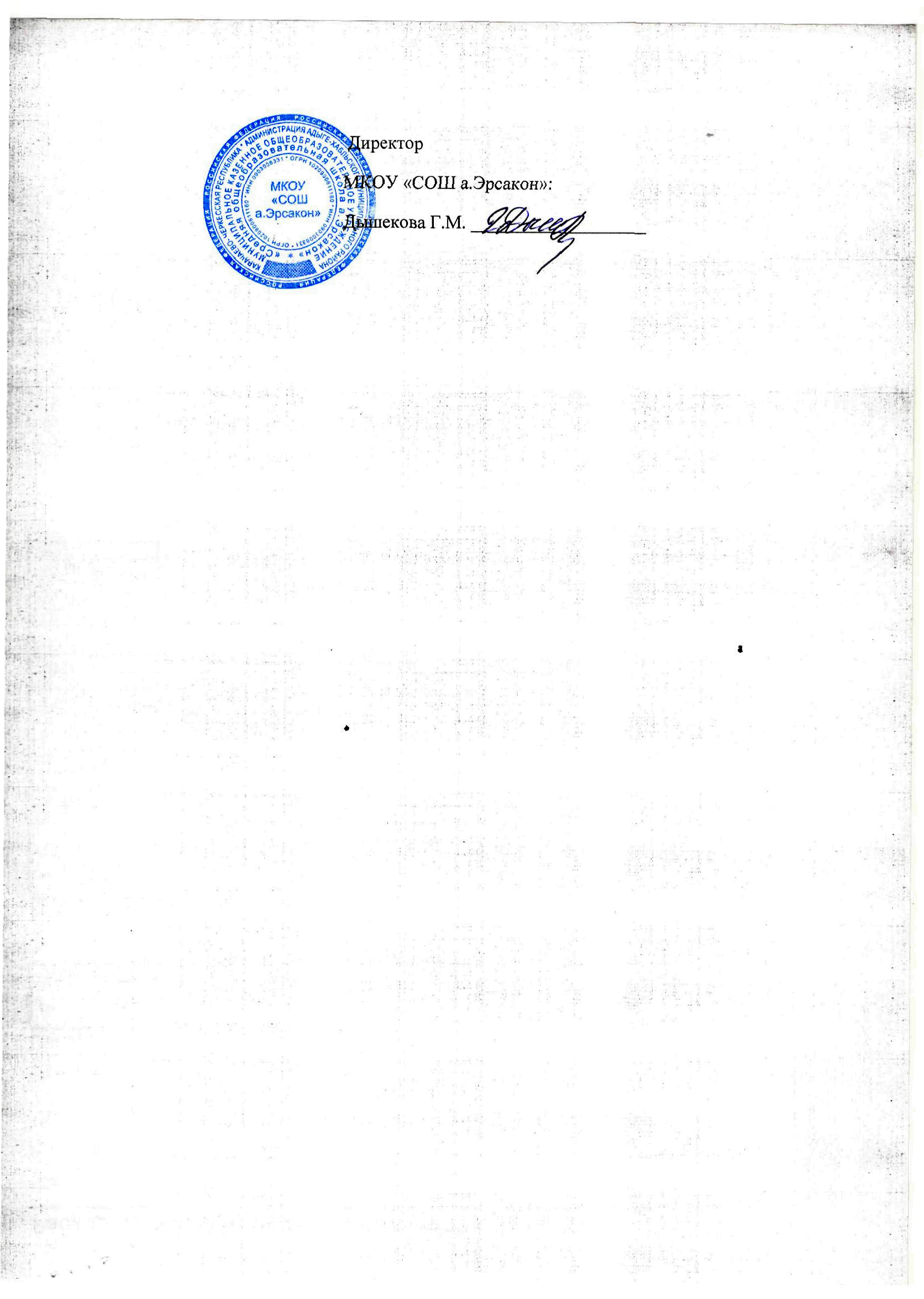 